Внеклассное мероприятие по предметам естественно-математического цикла « Естественно-математическое кафе» 26.01.2017Провела мероприятие: учитель математики Ковалева И.Н. при участии учителей естественно-математического цикла.
Оборудование: плакат «Естественно -    математическое кафе», плакат с меню.          Цели:          Активизация деятельности учащихся.           Развитие умений формулировать и излагать мысль, моделировать ситуацию.           Развитие творческого интереса к математике.           Развитие кругозора учащихся. Официант кафе:Мы рады приветствовать всех собравшихся в нашем кафе. Приветствуем всех, кто любит полакомиться  заданиями по предметам естественно-математического  цикла. В нашем рационе вы можете найти низкокалорийные блюда, горячие и холодные закуски, незабываемые десерты.Сегодня   две команды  поборются  за право  называться великими гурманами предметов  естественно-математического  цикла. Девиз нашего  кафе:  хорошо усваиваются только те знания, которые поглощаются с аппетитом.
Меню  на   26 января 2017 года:Салаты:физическая разминка.физкультурный ералаш.Первые блюда :Уха из уравнений.Суп алгебраический.Вторые блюда – биологические:Жаркое из  домашней птицы.Гарнир   из капусты .Напитки:химический коктейль.Десерт:Сценки   по  информатике.Вы будете в восторге от наших эксклюзивных блюд.ПРИЯТНОГО ВСЕМ АППЕТИТАУха из уравненийРешите уравнения:3(4х – 3) – (5х+11) = 9 – (3х – 1)10х – (2х + 5) = 2(4х – 7)Суп функциональныйНайдите координаты точки пересечения графиков функций:у = 2х – 4 и у = -3х – 1.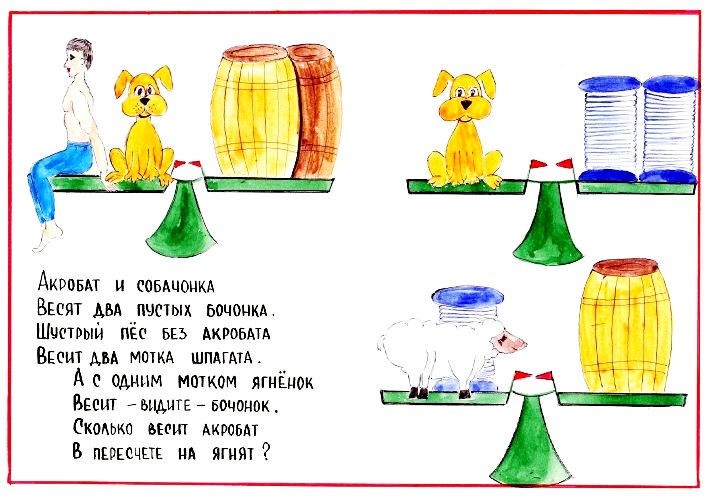 